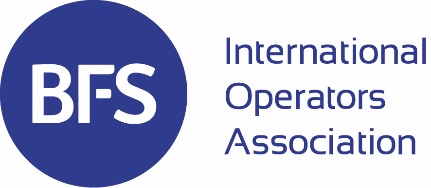 Regional Operators Membership 2024:	EUR 1750,- /USD 1900,00Operators Membership Fee covers:BFS IOA membership is a company membership offering following:Membership covers all companies in one and same region/continent (e.g. Europe, Asia/Pacific or America)Member is entitled to send 5 employees from member region to each BFS IOA’s AGM and meeting/conference (membership do not cover conference fee). Extra participants EUR 500,- each.Employees of member company obtain password to BFS IOA website’s member section – please note it is obligation of member company to provide/register persons that shall have access rights to BFS IOA website.Members get on a regular basis BFS IOA newsletters by email (registered persons only)Member company only have one (1) vote per company at AGM or by letter votesMember company is listed as member of BFS IOA on BFS websitePayment	Please send invoice for membership fee	Payment with credit card – please complete below to pay membership fee by credit cardI wish to be invoiced / charged in:              EUR 1.750,00          USD 1.900,00          Type of Credit Card:         Visa              MasterCard               American Express            * Control nr. from backside of credit card* CANCELLATION POLICY: Confirmed and paid membership fee can not be cancelled / credited once paid!Register with:	BFS International Operators Associationc/o MELITEK A/S, Hartvig Jensensvej 1, DK-4840 Nr. Alslev, DenmarkTel: +45 70 250 255, Fax: +45 70 250 277, E-mail: bfs@melitek.comCompany name:Address:Invoice address if different: Name/Contact personTitle/Function:Telephone:Fax:E-mail:Name of Cardholder:Expiry Date:Card Number:Control nr.:*Date:Signature: